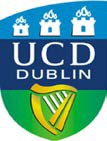 UCD Academic Council Committee on Student Appeals and Complaints (ACCSAC)Summary of meeting of 24 October 2022Academic Council Committee on Student Appeals and Complaints approved the minutes of the meeting 25 April 2022.Academic Council Committee on Student Appeals and Complaints noted the UCD Conflict of Interest Policy and its requirements under this policy. Academic Council Committee on Student Appeals and Complaints approved a proposal to co-opt an additional student member to the committee.   Academic Council Committee on Student Appeals and Complaints approved the proposed ACCSAC 2022/2023 Programme of Work.Academic Council Committee on Student Appeals and Complaints discussed a progress update on the implementation of outputs from the Student Complaints Policy Review.Academic Council Committee on Student Appeals and Complaints noted appointments to the Student Complaint Investigating Officer Panel, 2022-2024.Academic Council Committee on Student Appeals and Complaints noted Academic Council Standing Orders. NOTE: This is an informal summary of an Academic Council Committee on Student Appeals and Complaints meeting. It does not in any way prejudice the official minutes of the meeting, which will be presented to the next ordinary meeting of the Committee and which are the sole authoritative record of Academic Council Committee on Student Appeals and Complaints business.